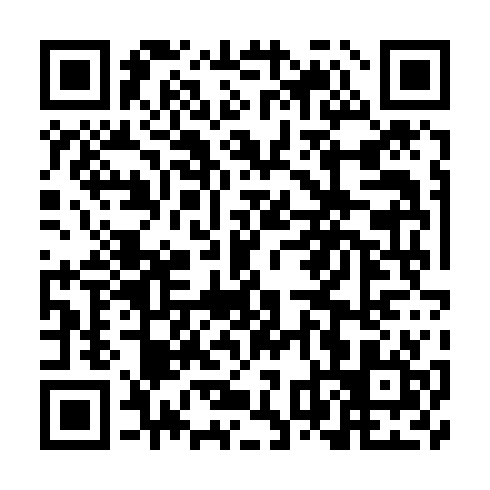 Ramadan times for Rohrbach bei Mattersburg, AustriaMon 11 Mar 2024 - Wed 10 Apr 2024High Latitude Method: Angle Based RulePrayer Calculation Method: Muslim World LeagueAsar Calculation Method: ShafiPrayer times provided by https://www.salahtimes.comDateDayFajrSuhurSunriseDhuhrAsrIftarMaghribIsha11Mon4:324:326:1512:043:155:545:547:3112Tue4:304:306:1312:043:165:565:567:3313Wed4:284:286:1112:043:175:575:577:3414Thu4:264:266:0912:033:185:595:597:3615Fri4:234:236:0712:033:196:006:007:3816Sat4:214:216:0512:033:206:026:027:3917Sun4:194:196:0312:033:216:036:037:4118Mon4:174:176:0112:023:216:056:057:4219Tue4:154:155:5912:023:226:066:067:4420Wed4:124:125:5712:023:236:086:087:4621Thu4:104:105:5512:013:246:096:097:4722Fri4:084:085:5312:013:256:106:107:4923Sat4:064:065:5112:013:266:126:127:5124Sun4:034:035:4912:003:266:136:137:5225Mon4:014:015:4612:003:276:156:157:5426Tue3:593:595:4412:003:286:166:167:5627Wed3:563:565:4212:003:296:186:187:5728Thu3:543:545:4011:593:306:196:197:5929Fri3:523:525:3811:593:306:206:208:0130Sat3:493:495:3611:593:316:226:228:0331Sun4:474:476:3412:584:327:237:239:041Mon4:444:446:3212:584:327:257:259:062Tue4:424:426:3012:584:337:267:269:083Wed4:394:396:2812:574:347:287:289:104Thu4:374:376:2612:574:357:297:299:125Fri4:354:356:2412:574:357:307:309:136Sat4:324:326:2212:574:367:327:329:157Sun4:304:306:2012:564:377:337:339:178Mon4:274:276:1812:564:377:357:359:199Tue4:254:256:1612:564:387:367:369:2110Wed4:224:226:1412:564:387:377:379:23